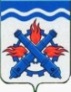 РОССИЙСКАЯ ФЕДЕРАЦИЯДУМА ГОРОДСКОГО ОКРУГА ВЕРХНЯЯ ТУРАШЕСТОЙ СОЗЫВОдиннадцатое заседаниеРЕШЕНИЕ № 2209 апреля 2020 годаг. Верхняя ТураО внесении изменений в Решение Думы Городского округа Верхняя Тура от 19.12.2019г. № 35 «О бюджете Городского округа Верхняя Тура на 2020 год и плановый период 2021 и 2022 годов»    	В соответствии с Бюджетным кодексом Российской Федерации, Положением «О бюджетном процессе в Городском округе Верхняя Тура», руководствуясь Уставом Городского округа Верхняя Тура, рассмотрев представленные главой Городского округа Верхняя Тура материалы по внесению изменений в бюджет Городского округа Верхняя Тура на 2020 год и плановый период 2021 и 2022 годов, ДУМА ГОРОДСКОГО ОКРУГА ВЕРХНЯЯ ТУРА РЕШИЛА:Внести в Решение Думы Городского округа Верхняя Тура от 19.12.2019г.  № 35 «О бюджете Городского округа Верхняя Тура на 2020 год и плановый период 2021 и 2022 годов» следующие изменения:в подпункте 1 пункта 1 статьи 1 число «872 241 609» заменить числом   «874 550 809», число    «767 856 509»   заменить числом   «770 165 709»;в подпункте 2 пункта 1 статьи 1 число «658 696 461» заменить числом «667 696 461», число «501 200 961» заменить числом «510 200 961»;в подпункте 1 пункта 2 статьи 1 число «929 604 092,36» заменить  числом «931 916 496,56»;в подпункте 2 пункта 2 статьи 1 число «664 696 461» заменить числом «673 696 461», число «8 789 113» заменить числом «9 014 113»;в подпункте 1 пункта 3 статьи 1 число «57 362 483,36» заменить числом «57 365 687,56»;  в  пункте 1 статьи   8 число     «84 958 971»   заменить     числом  «85 246 872»;приложение 1 изложить в новой редакции (приложение 1 к настоящему решению);приложение 2 изложить в новой редакции (приложение 2 к настоящему решению);приложение 5 изложить в новой редакции (приложение 3 к настоящему решению);приложение 6 изложить в новой редакции (приложение 4 к настоящему решению);приложение 7 изложить в новой редакции (приложение 5 к настоящему решению);приложение 8 изложить в новой редакции (приложение 6 к настоящему решению);приложение 9 изложить в новой редакции (приложение 7 к настоящему решению);приложение 10 изложить в новой редакции (приложение 8 к настоящему решению);приложение 11 изложить в новой редакции (приложение 9 к настоящему решению);приложение 12 изложить в новой редакции (приложение 10 к настоящему решению).	2. Настоящее решение вступает в силу с момента его подписания.	3. Опубликовать настоящее решение в газете «Голос Верхней Туры» и разместить на официальном сайте Городского округа Верхняя Тура.	4. Контроль над исполнением настоящего решения возложить на постоянную депутатскую комиссию по экономической политике и муниципальной собственности (председатель Орлов М.О.).Председатель ДумыГородского округа Верхняя Тура    Глава Городского округа       Верхняя Тура________________ И.Г. Мусагитов    «___»____________2020 год         _______________ И.С. Веснин        «___»____________2020 год